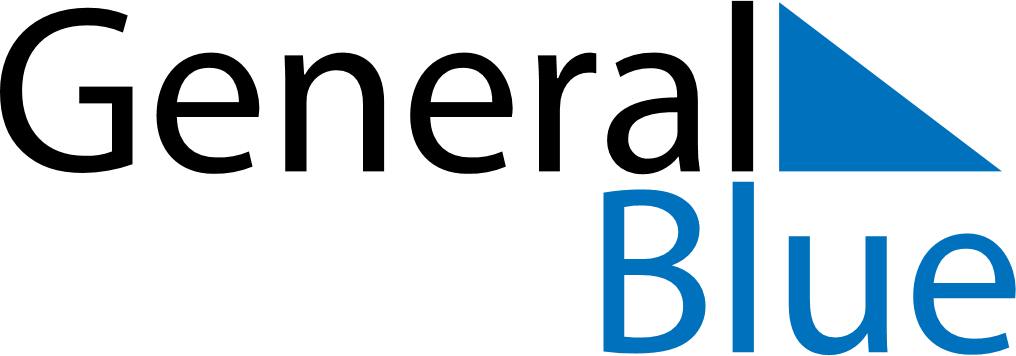 June 2024June 2024June 2024June 2024June 2024June 2024June 2024Porches, PortugalPorches, PortugalPorches, PortugalPorches, PortugalPorches, PortugalPorches, PortugalPorches, PortugalSundayMondayMondayTuesdayWednesdayThursdayFridaySaturday1Sunrise: 6:15 AMSunset: 8:47 PMDaylight: 14 hours and 32 minutes.23345678Sunrise: 6:14 AMSunset: 8:48 PMDaylight: 14 hours and 33 minutes.Sunrise: 6:14 AMSunset: 8:49 PMDaylight: 14 hours and 34 minutes.Sunrise: 6:14 AMSunset: 8:49 PMDaylight: 14 hours and 34 minutes.Sunrise: 6:14 AMSunset: 8:49 PMDaylight: 14 hours and 35 minutes.Sunrise: 6:13 AMSunset: 8:50 PMDaylight: 14 hours and 36 minutes.Sunrise: 6:13 AMSunset: 8:50 PMDaylight: 14 hours and 37 minutes.Sunrise: 6:13 AMSunset: 8:51 PMDaylight: 14 hours and 37 minutes.Sunrise: 6:13 AMSunset: 8:51 PMDaylight: 14 hours and 38 minutes.910101112131415Sunrise: 6:13 AMSunset: 8:52 PMDaylight: 14 hours and 39 minutes.Sunrise: 6:13 AMSunset: 8:52 PMDaylight: 14 hours and 39 minutes.Sunrise: 6:13 AMSunset: 8:52 PMDaylight: 14 hours and 39 minutes.Sunrise: 6:13 AMSunset: 8:53 PMDaylight: 14 hours and 40 minutes.Sunrise: 6:13 AMSunset: 8:53 PMDaylight: 14 hours and 40 minutes.Sunrise: 6:13 AMSunset: 8:54 PMDaylight: 14 hours and 41 minutes.Sunrise: 6:13 AMSunset: 8:54 PMDaylight: 14 hours and 41 minutes.Sunrise: 6:13 AMSunset: 8:55 PMDaylight: 14 hours and 42 minutes.1617171819202122Sunrise: 6:13 AMSunset: 8:55 PMDaylight: 14 hours and 42 minutes.Sunrise: 6:13 AMSunset: 8:55 PMDaylight: 14 hours and 42 minutes.Sunrise: 6:13 AMSunset: 8:55 PMDaylight: 14 hours and 42 minutes.Sunrise: 6:13 AMSunset: 8:56 PMDaylight: 14 hours and 42 minutes.Sunrise: 6:13 AMSunset: 8:56 PMDaylight: 14 hours and 42 minutes.Sunrise: 6:13 AMSunset: 8:56 PMDaylight: 14 hours and 42 minutes.Sunrise: 6:13 AMSunset: 8:56 PMDaylight: 14 hours and 42 minutes.Sunrise: 6:14 AMSunset: 8:57 PMDaylight: 14 hours and 42 minutes.2324242526272829Sunrise: 6:14 AMSunset: 8:57 PMDaylight: 14 hours and 42 minutes.Sunrise: 6:14 AMSunset: 8:57 PMDaylight: 14 hours and 42 minutes.Sunrise: 6:14 AMSunset: 8:57 PMDaylight: 14 hours and 42 minutes.Sunrise: 6:15 AMSunset: 8:57 PMDaylight: 14 hours and 42 minutes.Sunrise: 6:15 AMSunset: 8:57 PMDaylight: 14 hours and 42 minutes.Sunrise: 6:15 AMSunset: 8:57 PMDaylight: 14 hours and 41 minutes.Sunrise: 6:16 AMSunset: 8:57 PMDaylight: 14 hours and 41 minutes.Sunrise: 6:16 AMSunset: 8:57 PMDaylight: 14 hours and 41 minutes.30Sunrise: 6:16 AMSunset: 8:57 PMDaylight: 14 hours and 40 minutes.